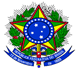 Anexo V – MODELO DE RECURSOEDITAL 37/2018RECURSO RELACIONADO AO RESULTADO PARCIAL DO EDITAL 37/2018Nome do projeto:_____________________________________________________ Coordenador(a) do projeto:_______________________________________________ Matrícula SIAPE: ______________________________________________________ E-mail: _______________________________________________________________Telefone: _____________________________________________________________ A decisão objeto de contestação é: _______________________________________________________________________________________________________________________________________________________________________________________________________________________________________________________________________________________________________________________________________________________________________________________________________________________________________________________________________Os argumentos com os quais contesto a referida decisão são: _____________________________________________________________________________________________________________________________________________________________________________________________________________________________________________________________________________________________________________________________________________________________________________Para fundamentar essa contestação, encaminho anexos os seguintes documentos: _______________________________________________________________________________________________________________________________________________________________________________________________________________. _________________________, ________ de _________________ de 20____. __________________________________________Assinatura e carimbo do(a) Coordenador(a) do projeto